Year 7 Science Revision Resources  This document provides links to some revision resources to help you review and practise your scientific knowledge.  There are many different opportunities given below and many ways of reviewing your work – here are some suggestions that you could try:Watch the video links and make some key notes highlighting key words for each video/ topic.Read through the Bitesize links and complete the practise tests.  Add anything that you got wrong/ missed to your notes.Read the pages indicated from your revision guide (use Seneca if you don’t have one).  Make some flashcards of key ideas to remember – get someone at home to test you using these.Complete the exam questions and mark them using the mark schemes.Please keep all of your revision resources; these can be added to over time.     Remember, we are here to help; write down any questions you have and ask your teachers.Subject contentVideo linksQR CodeBitesize linkQR CodeCGP page numberExam. Qs - challenge!Biology – OrganismsHierarchy multicellular organisms Skeletal system and movementAnimal cellsPlants cellsSpecialised cellsIntroduction to cells:https://www.youtube.com/watch?v=M1wdIdCOk-YSkeletal system and movement:https://www.youtube.com/watch?v=iVTsIVya5Ws&list=PLyf3QQ9ddzgngBzZiwWcEBuRoKUYaXS6N&index=8Plant, Animal cells and specialised cells:https://www.youtube.com/watch?v=LdKcTtabr6Yhttps://www.bbc.co.uk/bitesize/clips/z29n34jCells, tissue & organs:https://www.bbc.co.uk/programmes/p019c26v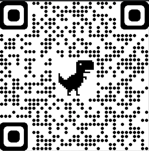 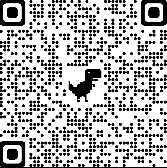 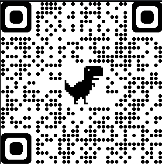 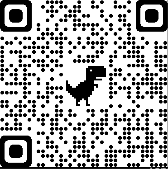 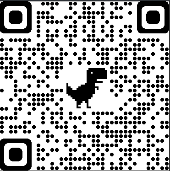 Revise and test - skeletal system and movement:https://www.bbc.co.uk/bitesize/topics/znyycdm/articles/zgbddp3Revise and test - cells specialised cells and hierarchy:https://www.bbc.co.uk/bitesize/topics/znyycdm/articles/zfj3rwxRevise - how to observe cells under the microscope:https://www.bbc.co.uk/bitesize/topics/znyycdm/articles/zbm48mn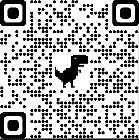 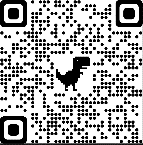 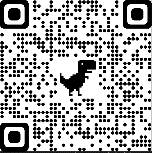 Cells and organisation:pages 2-3Skeleton and muscles:Page 10, top page 11Microscopes:Page 1 Everyone:https://gulieen.exampro.net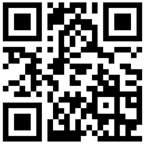 Challenge:https://rasoved.exampro.net/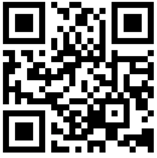 Subject contentVideo linksQR CodeBitesize linkQR CodeCGP page  number.Exam. Qs - challenge!Chemistry- MatterParticle model DiffusionGas pressureSolution and solubilitySeparating mixturesParticle model:https://www.youtube.com/watch?v=OOI5yVVxMQEChanges of state:https://www.bbc.co.uk/bitesize/clips/zvbxn39Diffusion:https://www.youtube.com/watch?v=EKt4afCtO8U&list=PLyf3QQ9ddzgngBzZiwWcEBuRoKUYaXS6N&index=5Elements, compounds, mixtures and separation techniques:https://www.youtube.com/watch?v=nxRGahK7B48Solubility, solutes, solvents and solutions:https://www.youtube.com/watch?v=HHMuxploYEY&list=PLyf3QQ9ddzgngBzZiwWcEBuRoKUYaXS6N&index=22Separating mixtures:https://www.youtube.com/watch?v=WuC3HJkj6uo&list=PLyf3QQ9ddzgngBzZiwWcEBuRoKUYaXS6N&index=24https://www.youtube.com/watch?v=fLmbCnXaS88&list=PLyf3QQ9ddzgngBzZiwWcEBuRoKUYaXS6N&index=25https://www.youtube.com/watch?v=CK1KVYLIGRE&list=PLyf3QQ9ddzgngBzZiwWcEBuRoKUYaXS6N&index=26https://www.youtube.com/watch?v=dBb0aWXhArk&list=PLyf3QQ9ddzgngBzZiwWcEBuRoKUYaXS6N&index=27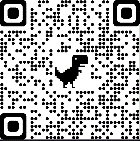 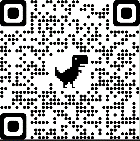 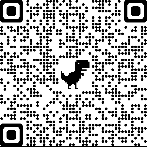 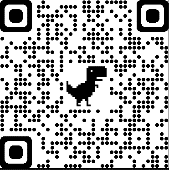 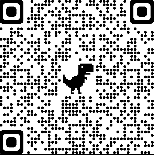 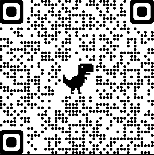 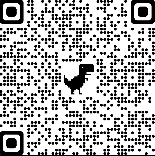 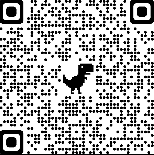 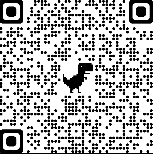 Revise and test – particle theory and change of state:https://www.bbc.co.uk/bitesize/topics/z9r4jxs/articles/zyhntrdRevise and test –change of state, dissolving, gas pressure and diffusion:https://www.bbc.co.uk/bitesize/topics/zych6g8/articles/znqbcj6Revise and test – separating mixtures:https://www.bbc.co.uk/bitesize/topics/zych6g8/articles/zfwbvwx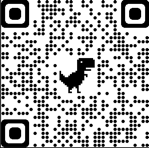 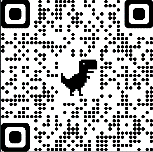 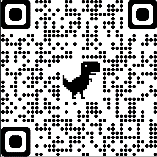 States of matter, particle theory and physical changes:Pages 31-34Mixtures and separating mixtures:Pages 39-41Everyone:https://ruierol.exampro.net/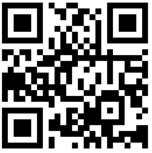 Challenge:https://dirubuc.exampro.net/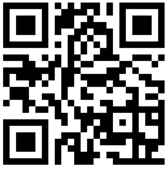 Subject contentVideo linksQR CodeBitesize linkQR CodeCGP page n numberExam. Qs - challenge!Physics – ForcesMass and weightSpeedDistance time graphsWeight, force, mass and gravity:https://www.youtube.com/watch?v=U78NOo-oxOYSpeed:https://www.youtube.com/watch?v=38sxwrCx16o&list=PLyf3QQ9ddzgngBzZiwWcEBuRoKUYaXS6N&index=59Distance-time graphs:https://www.youtube.com/watch?v=63WzX0Z5Ig8&list=PLyf3QQ9ddzgngBzZiwWcEBuRoKUYaXS6N&index=60Forces general:https://www.youtube.com/watch?v=CyHTYdgWXzIhttps://www.youtube.com/watch?v=5eIx6-wJf1c&list=PLyf3QQ9ddzgngBzZiwWcEBuRoKUYaXS6N&index=66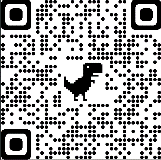 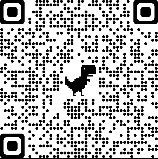 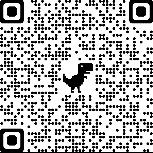 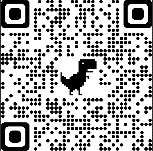 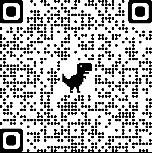 Revise and test: forces (not page 6+!) https://www.bbc.co.uk/bitesize/topics/z4brd2p/articles/zs3896fRevise and test - mass, weight and gravity (page 3 only):https://www.bbc.co.uk/bitesize/topics/z4brd2p/articles/z6xjdp3Revise and test – motion:https://www.bbc.co.uk/bitesize/guides/z78nb9q/revision/1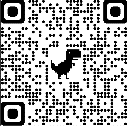 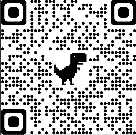 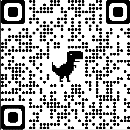 Forces and force diagrams:Pages 79-81Gravity:Page 102Speed and movement:Pages 77-79Everyone:https://oosaees.exampro.net/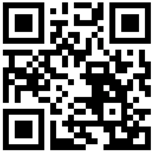 Challenge:https://yijosyw.exampro.net/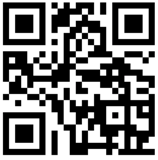 Subject contentVideo linksQR CodeBitesize linkQR CodeCGP page  numberExam. Qs - challenge!Biology – EcosystemsFood chains and food webs, and disruption to themPlant structurePlant reproduction Food chains:https://www.youtube.com/watch?v=7AZCcf4Fv14Food chains and webs, and disruption to them:https://www.youtube.com/watch?v=2lqhJNgn_Wghttps://www.bbc.co.uk/programmes/p019bq9hhttps://www.youtube.com/watch?v=e5_ddd1hlBgEnergy in food chains:https://www.bbc.co.uk/programmes/p019c1x1Plant structure and reproduction:https://www.youtube.com/watch?v=R8_ScKzLAfEhttps://www.youtube.com/watch?v=bLFBNYUJSOQ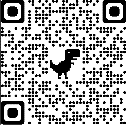 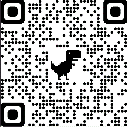 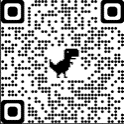 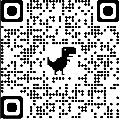 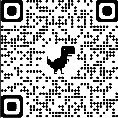 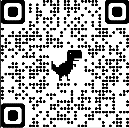 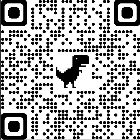 Revise and test: food chains and webs:https://www.bbc.co.uk/bitesize/topics/zxhhvcw/articles/zjh4r2pRevise and test – plant structure and reproduction:https://www.bbc.co.uk/bitesize/topics/zcqxxfr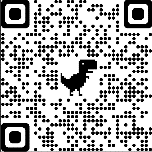 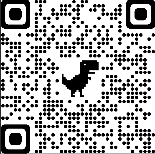 Food chains and webs:Pages 23-24Plant structure and reproduction:Pages 20-23Everyone:https://gopoeeo.exampro.net/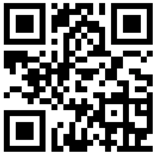 Challenge:https://dauuqud.exampro.net/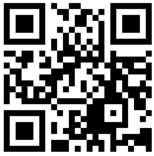 Subject contentVideo linksQR CodeBitesize linkQR CodeCGP page  numberExam. Qs - challenge!Chemistry- Chemical ReactionsAcids and AlkalisIndicatorsNeutralisationMaking saltsMetals and non-metalsReactions of metals Acids and alkalis:https://www.youtube.com/watch?v=Hzk2nU7uBw4Making soluble salts:https://www.youtube.com/watch?v=lpM_VCMPFugAtoms and elements:https://www.bbc.co.uk/bitesize/clips/zc9n34jReactions of metals:https://www.bbc.co.uk/bitesize/clips/zfrtfg8https://www.youtube.com/watch?v=t5srg32crLYHigher:https://www.youtube.com/watch?v=ofw6oHSYGFIDisplacement:https://www.youtube.com/watch?v=UII0P3btVNI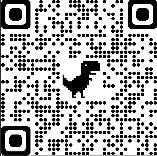 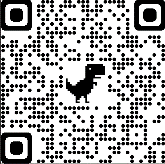 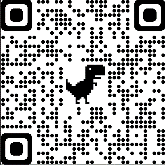 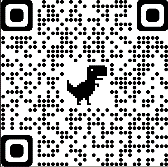 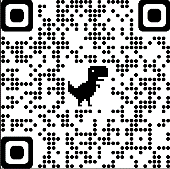 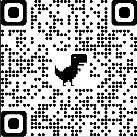 Revise and test - pH scale, neutralisation and making salts:https://www.bbc.co.uk/bitesize/topics/zn6hvcw/articles/z9gnn9qRevise and test – metals and non-metals:https://www.bbc.co.uk/bitesize/topics/zv9nhcw/articles/z8qrr2pRevise and test - reactions of metals:https://www.bbc.co.uk/bitesize/topics/z3ksp4j/articles/zwdxtrd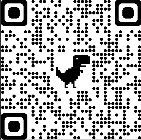 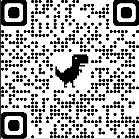 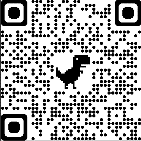 Acids, Alkalis, neutralisation and making salts:Pages 52 – 53Atoms and elements:Page 35Metals and non – metals:Pages 42-45Reactions of metals:Pages 54-57Everyone:https://eonytuc.exampro.net/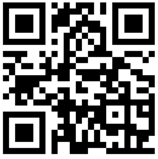 Challenge:https://tociqer.exampro.net/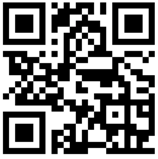 Subject contentVideo linksQR CodeBitesize linkQR CodeCGP page  numberExam. Qs - challenge!Physics – ElectromagnetsSeries and parallel circuitsPotential differenceresistanceConductors and insulators:https://www.bbc.co.uk/bitesize/clips/zy3mpv4Series and parallel circuits:https://www.bbc.co.uk/programmes/p019c1dgCurrent and potential difference:https://www.youtube.com/watch?v=Lva2yqD8MPI&list=PLyf3QQ9ddzgngBzZiwWcEBuRoKUYaXS6N&index=48Resistance:https://www.youtube.com/watch?v=HNPow41uibw&list=PLyf3QQ9ddzgngBzZiwWcEBuRoKUYaXS6N&index=50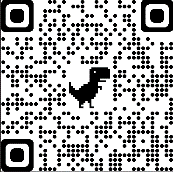 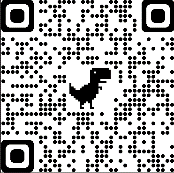 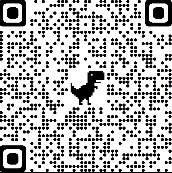 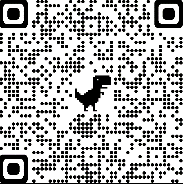 Revise and test - Electric current and potential difference:https://www.bbc.co.uk/bitesize/topics/zgy39j6/articles/zshqqfr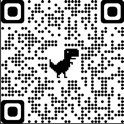 Electrical circuits:Pages 95-98Everyone:https://qiuanes.exampro.net/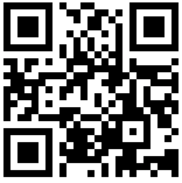 Challenge:https://byheuoh.exampro.net/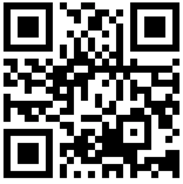 Subject contentVideo linksQR CodeBitesize linkQR CodeCGP page  numberExam. Qs - challenge!Biology – GenesVariationAdaptationsHuman reproductive systemFoetal developmentVariation:https://www.youtube.com/watch?v=jUHokSPkzT8Adaptations:https://www.bbc.co.uk/bitesize/clips/zkv2hycSexual reproduction in human and foetal development:https://www.youtube.com/watch?v=-ekRRuSa_UQ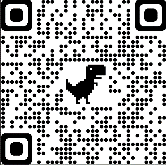 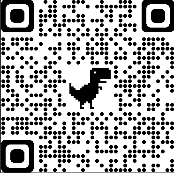 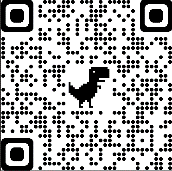 Revise and test – variation:https://www.bbc.co.uk/bitesize/topics/zpffr82/articles/z6j66g8Revise and test – puberty, human reproduction and foetal development:https://www.bbc.co.uk/bitesize/topics/zybbkqt/articles/zwb6xbk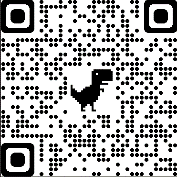 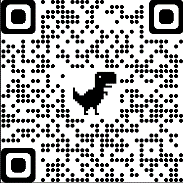 DNA, inheritance and variation:Pages 26-27Human reproductive systems and foetal development:Pages 15-16Everyone:https://uuwesep.exampro.net/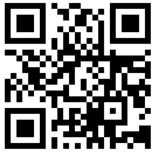 Challenge:https://kerubyi.exampro.net/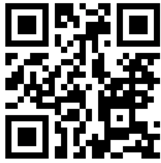 Subject contentVideo linksQR CodeBitesize linkQR CodeCGP page  numberExam. Qs - challenge!Physics -  EnergyEnergy resourcesPower Conservation of energyUseful and wasted energyEnergy resources:https://www.youtube.com/watch?v=jGds7edakbkPower:https://www.youtube.com/watch?v=FIL9usUCeLAEnergy stores, conservation of energy and wasted energy:https://www.youtube.com/watch?v=VUworhvk5rw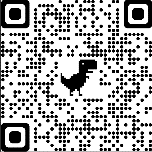 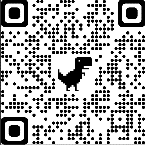 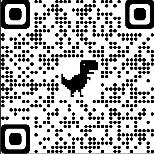 Revise and test - fuels and energy resources:https://www.bbc.co.uk/bitesize/topics/zc3g87h/articles/zdycr2pRevise and test – energy in the homehttps://www.bbc.co.uk/bitesize/topics/zc3g87h/articles/z7xfsk7Revise and test – energy stores and transfers:https://www.bbc.co.uk/bitesize/topics/zc3g87h/articles/zg2sn9q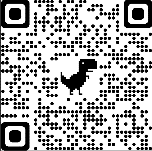 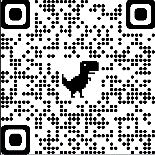 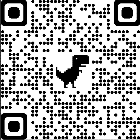 Energy resources:Page 70Energy stores and transfer:Page 66-68Conservation of energy:Page 69Energy in the home:Pages 71-73Everyone:https://oolypyz.exampro.net/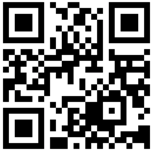 Challenge:https://faxetif.exampro.net/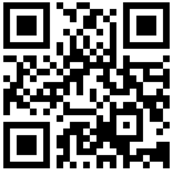 Subject contentVideo linksQR CodeBitesize linkQR CodeCGP page  numberExam. Qs - challenge!Physics – WavesSoundEar LightEyeWaves:https://www.youtube.com/watch?v=YuVz71ziCiQ&list=PLyf3QQ9ddzgngBzZiwWcEBuRoKUYaXS6N&index=106Light and sound:https://www.youtube.com/watch?v=BL2MtP7j-xkLight:https://www.bbc.co.uk/bitesize/topics/zw982hv/articles/z27mgdmEar and hearing:https://www.youtube.com/watch?v=r-c5GpoD8wIStructure of the eye:https://www.youtube.com/watch?v=z0m14XZ02sA&list=PLyf3QQ9ddzgngBzZiwWcEBuRoKUYaXS6N&index=114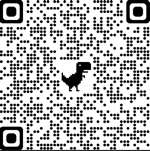 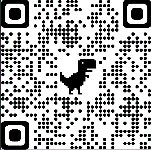 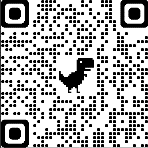 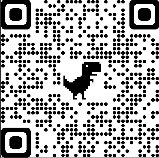 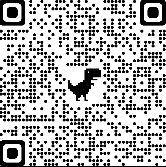 Revise and test – sound and the ear:https://www.bbc.co.uk/bitesize/topics/zw982hv/articles/zpm3r2pRevise and test – light and the eyehttps://www.bbc.co.uk/bitesize/topics/zw982hv/articles/zryrkhv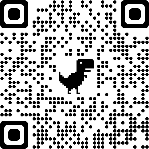 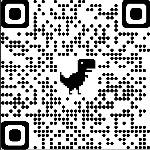 Waves in general:Page 86Sound waves and the ear:Pages 91-93Light waves and the eye:Pages 87-90Pages 86-90Everyone:https://logimuj.exampro.net/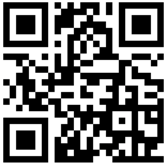 Challenge:https://xiyewov.exampro.net/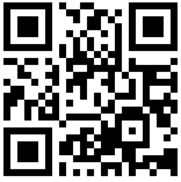 